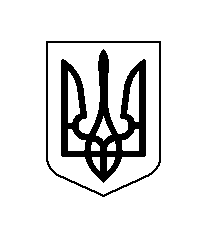 У К Р А Ї Н АХОТИНСЬКА МІСЬКА РАДА_____ сесія VIII скликанняРІШЕННЯ № ________________________2022 р.									м. ХотинКеруючись статтею 26 Закону України «Про місцеве самоврядування в Україні», Хотинська міська рада  ВИРІШИЛА:1. План роботи Хотинської міської ради на 2023 рік затвердити (додається).2. Дозволити міському голові та першому заступнику міського голови, при необхідності, вносити зміни та доповнення до плану роботи міської ради. Міський голова				                     Андрій ДРАНЧУКДодатокдо рішення ___ сесії Хотинськоїміської ради VIII скиканнявід_______2022р. №___________ПЛАНроботи Хотинської міської ради на 2023 рік Питання, що виносяться на розгляд пленарних засідань сесійміської ради VIII скликання на 2023 рік.І квартал- Про Програму соціально-економічного та культурного розвитку  Хотинської міської ради  на 2023 рікДоповідач: Білецький Д.М. – перший заступник міського голови- Про затвердження переліку об’єктів комунальної власності Хотинської територіальної громади, що підлягають приватизації  у 2023 роціДоповідач: Білецький Д.М. – перший заступник міського голови- Звіт керівника КП «Хотинтепломережа» про роботу господарства за звітний період, стан розрахунків  комунального підприємства за спожиті енергоносії, обсяги заборгованості з різниці в тарифах на послуги водопостачання та водовідведення, виконання претензійно-позовної роботи та застосування фінансових санкційДоповідач: Боросюк Г.В. – директор КП "Хотинтепломережа   Хотинської міської ради"- Про стан боротьби із злочинністю, охорони громадського порядку на території  Хотинської міської радиІнформує: Кушнір С.В.  – начальник відділення поліції №2 (м.Хотин) Дністровського відділу поліції  Головного управління національної поліції Чернівецької області- Звіт директорки КУ «Центр надання соціальних послуг» Хотинської міської ради про роботу Комунальної установи за 2022 рікДоповідач: Волосевич Т.О. – директорка КУ «Центр надання соціальних послуг» Хотинської міської ради- Звіт директорки КУ «Інклюзивно-ресурсний центр» Хотинської міської радипро роботу Комунальної установи за 2022 рікДоповідач: Пислар О.В.- директорка КУ «Інклюзивно-ресурсний центр» Хотинської міської ради- Звіт завідувачки КУ  «Хотинський трудовий архів»  Хотинської міської радипро роботу Комунальної установи за 2022 рікДоповідач: Івах Т.С.- завідувачка КУ  «Хотинський трудовий архів»  Хотинської міської ради- Звіт директорки Хотинської музичної школи Хотинської міської ради про роботу закладу за 2022 рікДоповідач: Бурденюк Н.С. -  директорка Хотинської музичної школи- Звіт директора КЗ «Хотинський будинок народної творчості та дозвілля» Хотинської міської ради про роботу закладу за 2022 рікДоповідач: Раренко О.В. – в.о. директора КЗ «Хотинський будинок народної творчості та дозвілля»- Звіт головної лікарки КНП «Хотинський центр первинної медичної допомоги» Хотинської міської ради про роботу підприємства за 2022 рікДоповідач: Солодка Т.М. -  головна лікарка КНП «Хотинський центр первинної медичної допомоги»- Звіт директорки КНП «Хотинська багатопрофільна лікарня» Хотинської міської ради про роботу підприємства за 2022 рікДоповідач: Бринь Т.І. -  генеральна директорка КНП «Хотинська багатопрофільна лікарня»- Звіт директорки КУ «Хотинська міська публічна бібліотека» Хотинської міської ради про роботу установи за 2022 рікДоповідач: Мазур М.М. - директорка КУ «Хотинська міська публічна бібліотека»ІІ квартал- Про стан виконання Правил благоустрою міста ХотинаДоповідач: Сухар А.І. – директор КП «Хотинблагоустрій Хотинської міської ради»- Про встановлення ставок та пільг із сплати місцевих податків і зборів на 2023 рік		Доповідач: Білецький Д.М.  – перший заступник міського голови- Звіт керівника КП «Хотинблагоустрій Хотинської міської ради» про роботу господарства за звітний період та стан розрахунків комунального підприємства. Доповідач: Сухар А.І. –  директор КП «Хотинблагоустрій  Хотинської міської ради»- Про стан забудови містаДоповідач: Веренчанський С.В. – начальник відділу архітектури та містобудування- Звіти постійних комісій Хотинської міської ради Доповідачі: голови постійних комісій- Звіт директора КП «Хотинське госпрозрахункове профілактичне підприємство «Профдезінфекція»» Хотинської міської ради про роботу підприємства за 2022 рікДоповідач: Микитенко А.В. -  директор КП «Хотинське госпрозрахункове профілактичне підприємство «Профдезінфекція»»- Звіт директора  КУ «Агенція розвитку міста» Хотинської міської ради про роботу установи за 2022 рікДоповідач: Гуменюк Ю.В. -  директор КУ «Агенція розвитку міста»- Звіт директорки КУ «Центр професійного розвитку педагогічних працівників» Хотинської міської ради про роботу установи за 2022 рікДоповідач: Якуба Р.Є. -  директорка КУ «Центр професійного розвитку педагогічних працівників»- Звіт директора Хотинської художньої школи Хотинської міської ради про роботу закладу за 2022 рік 		Доповідач: Піхут О.М.- директор Хотинської художньої школи- Звіт директора КП «Хотинське бюро технічної інвентаризації» Хотинської міської ради про роботу підприємства за 2022 рікДоповідач: Богайчук І.Є. - директор КП «Хотинське бюро технічної інвентаризації»- Звіт директора КЗ «Хотинська дитячо-юнацька спортивна школа » Хотинської міської ради про роботу закладу за 2022 рікДоповідач: Струк В.В. -  директор КЗ «Хотинська дитячо-юнацька спортивна школа »ІІІ квартал- Про виконання міського бюджету Хотинської територіальної громади за I півріччя 2023 рокуДоповідач: Білецький Д.М. – перший заступник міського голови- Про стан та завдання міської ради по реформуванню житлово-          комунального   господарства  Хотинської територіальної громадиДоповідач: Соколюк В.М. – начальник відділу житлово-комунального господарства та інфраструктури та енергоефективності- Про підготовку до роботи в осінньо-зимовий період КП «Хотинблагоустрій» та КП "Хотинтепломережа» Хотинської міської радиДоповідач: Сухар А.І.   –  директор КП «Хотинблагоустрій   Хотинської міської ради»Доповідач: Боросюк Г.В. – директор КП "Хотинтепломережа     Хотинської міської ради»- Про роботу КП «Ринок Хотинської міської ради» за звітний періодДоповідач: Волощук О.А. – директор КП "Ринок  Хотинської міської ради"- Про роботу закладів освіти Хотинської територіальної громади у 2022-2023 навчальному роціДоповідач: Микитюк М.В. – начальник відділу освіти, культури, охорони здоров’я, молоді та спортуІV квартал- Про виконання міського бюджету Хотинської територіальної громади за 9 місяців 2023 рокуДоповідач: Білецький Д.М. – перший заступник міського голови- Про виконання рішень сесії Хотинської міської радиДоповідач: Якуба С.В.  – секретар міської ради- Про стан використання земельних ділянок, які надані під будівництво, в оренду за період 2022-2023 роківДоповідає: Веренчанський С.В. – головний спеціаліст відділу архітектури та земельних ресурсів - Про міський бюджет Хотинської територіальної громади на 2024 рікДоповідач Білецький Д.М – перший заступник міського голови- Про затвердження Програми соціально-економічного та культурного розвитку міста Хотина на 2024 рікДоповідач: Білецький Д.М. – перший заступник міського голови- Про затвердження плану роботи Хотинської міської ради на 2024 рікДоповідач: Якуба С.В.  – секретар міської радиСекретар Хотинської міської ради          			Сергій ЯКУБА


Про план роботи Хотинської міської ради на 2023 рік